Дидактическая игра: «Угадай, из какой сказки герой?»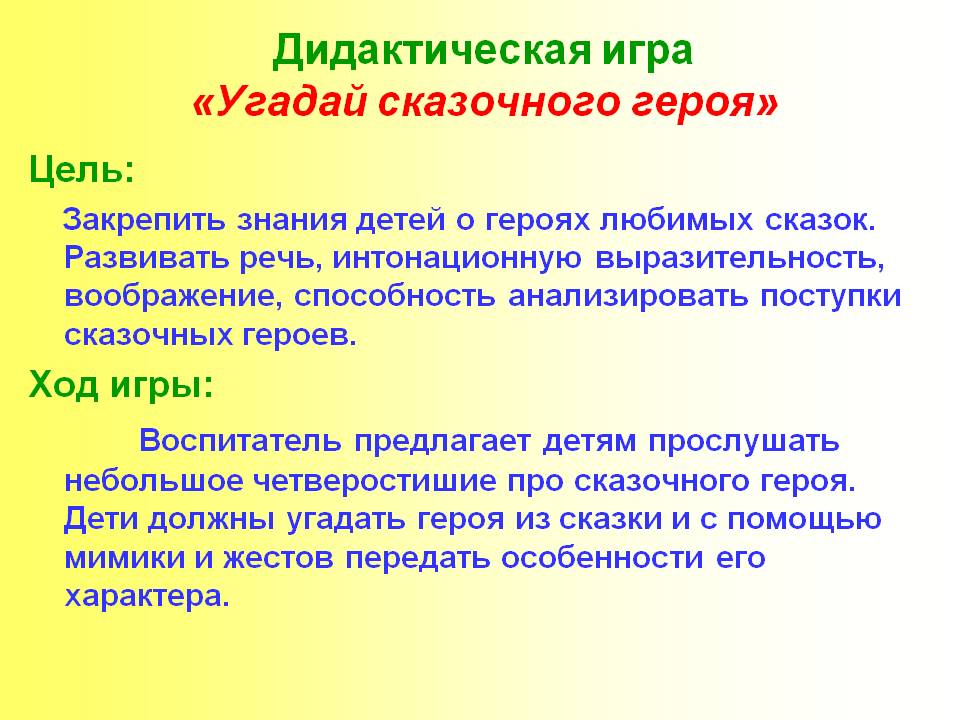 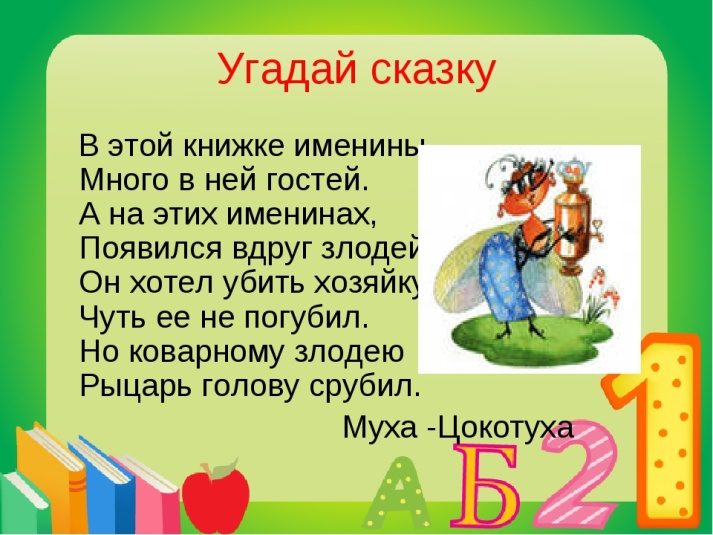 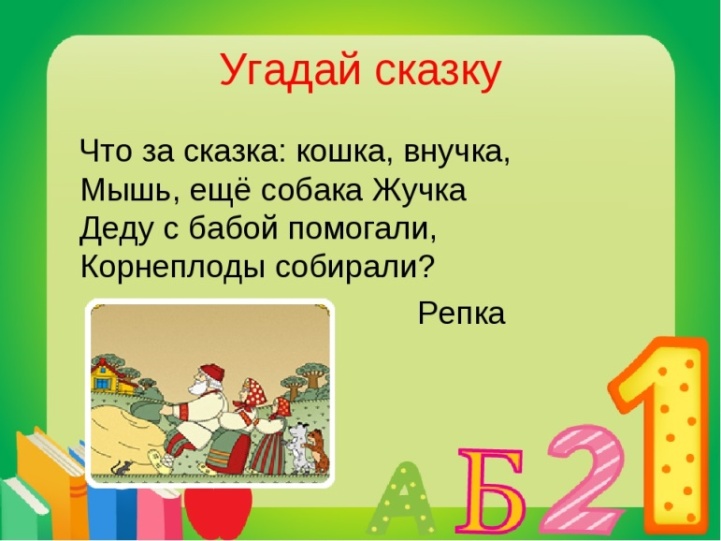 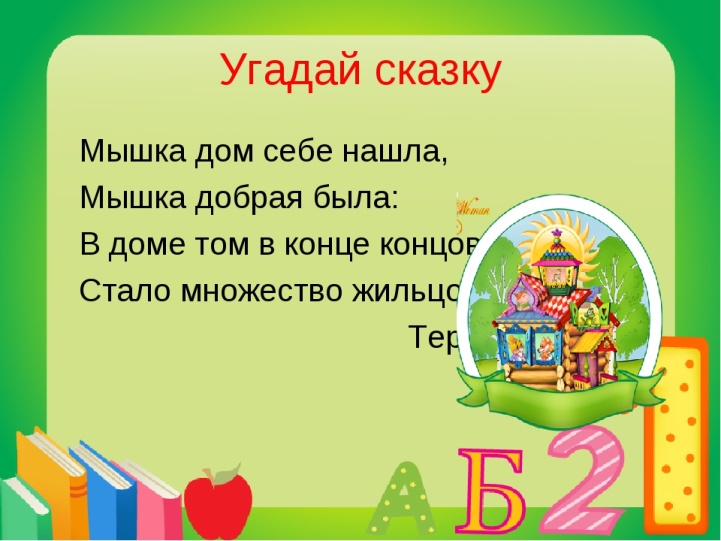 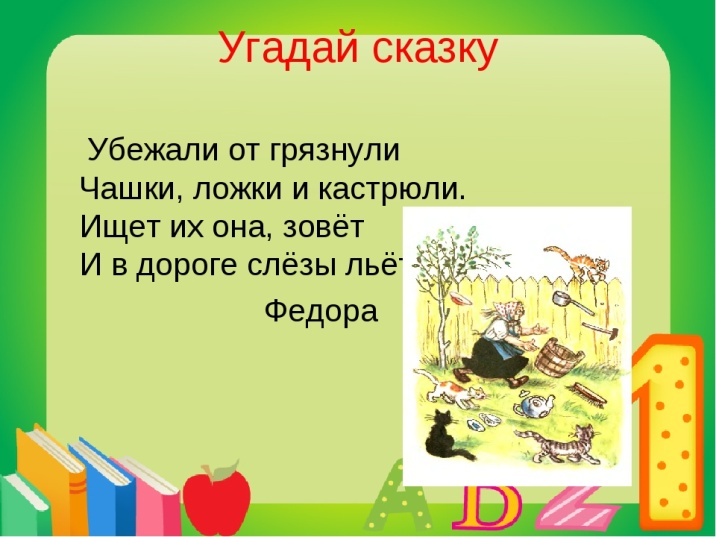 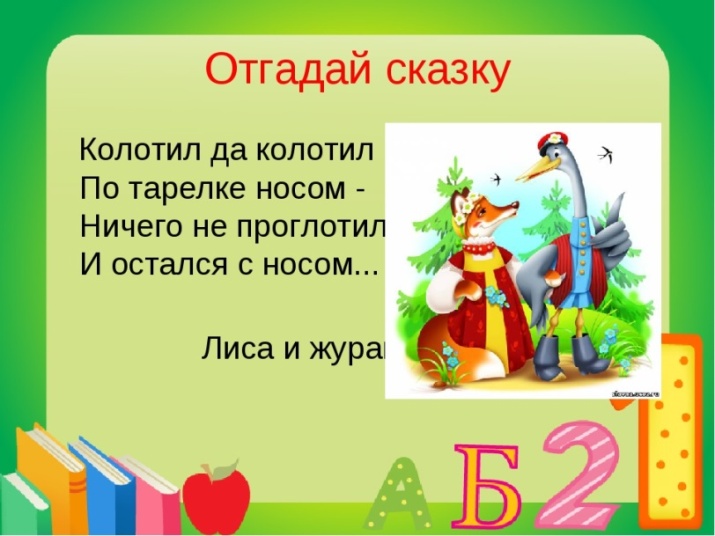 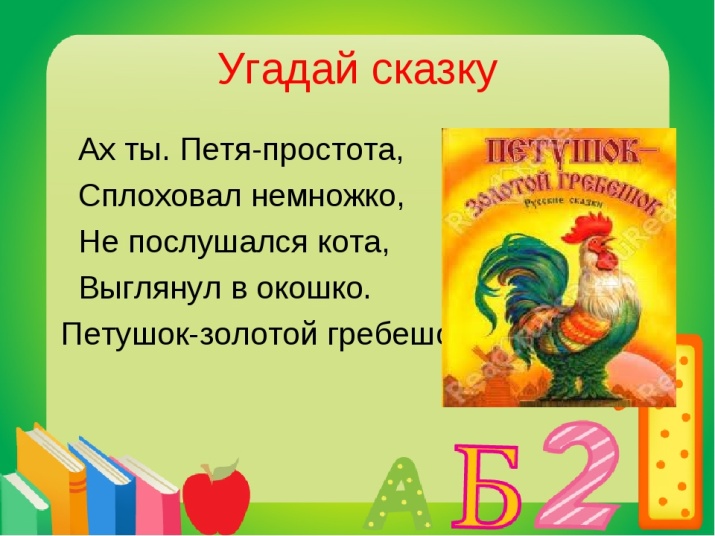 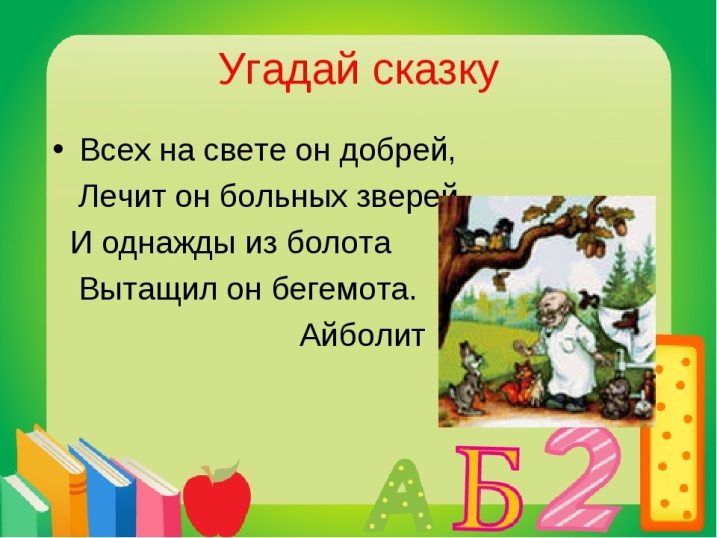 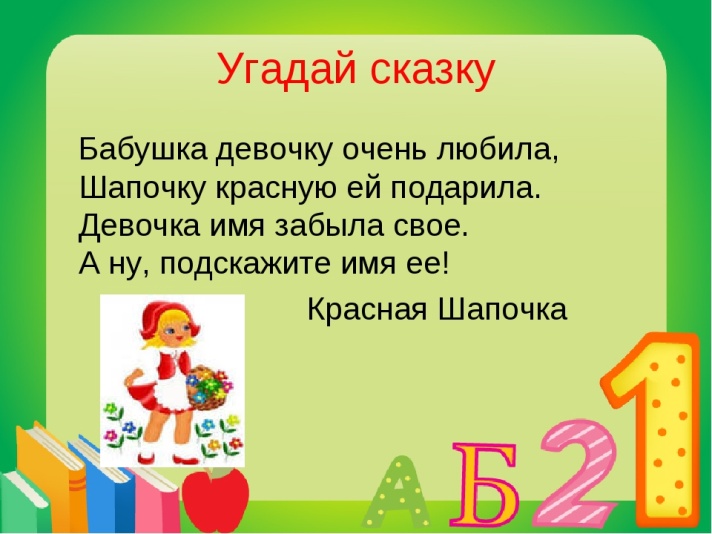 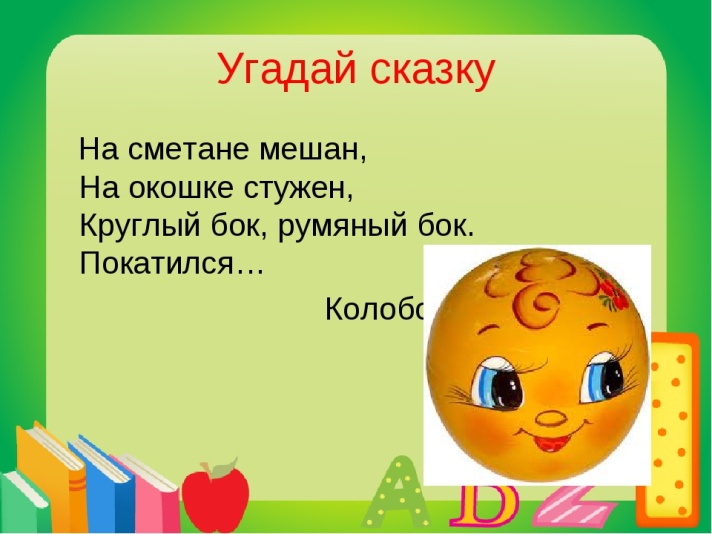 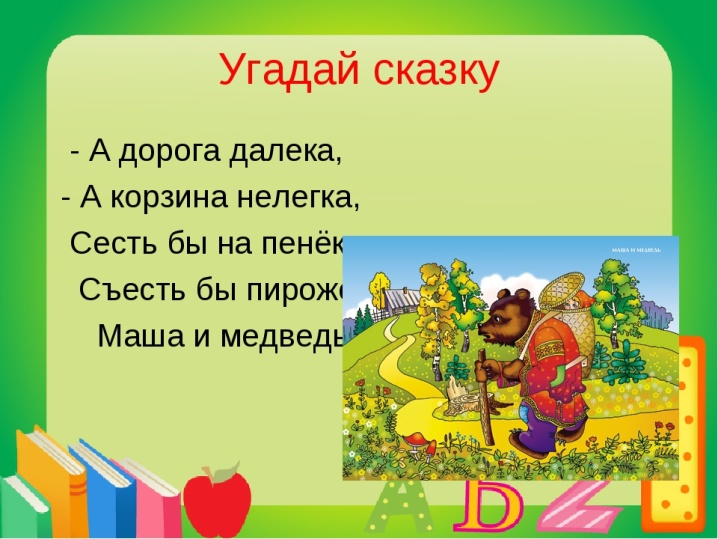 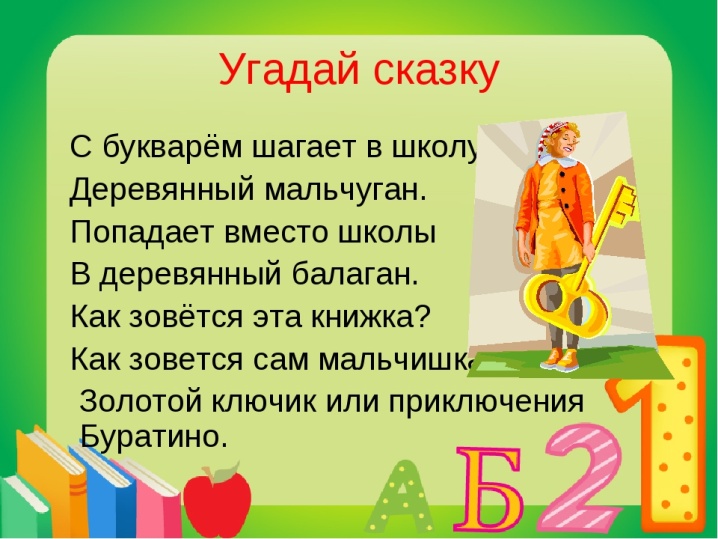 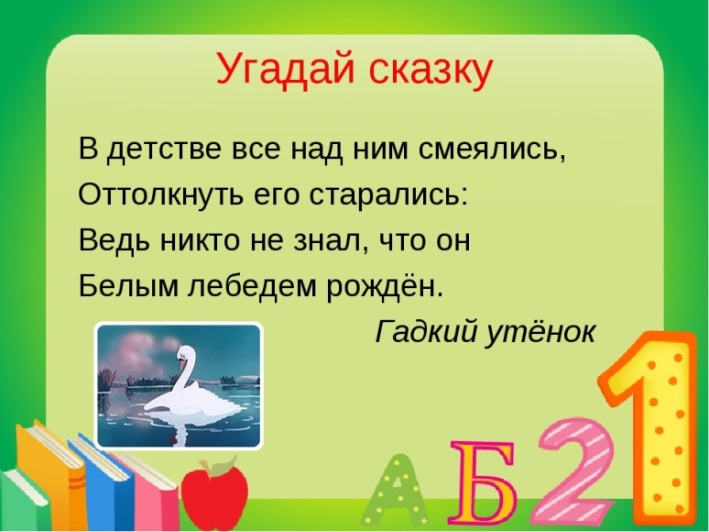 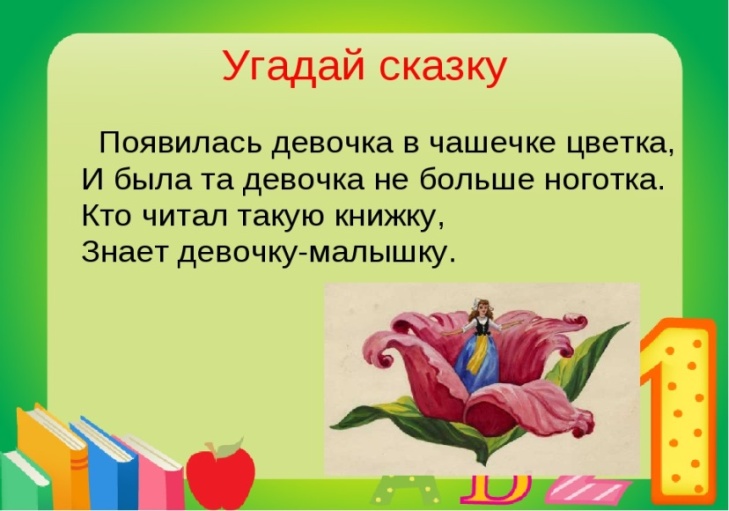 